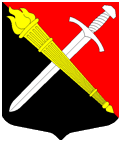 ПРОЕКТСОВЕТ ДЕПУТАТОВ  муниципальное образование Тельмановское сельское поселение Тосненского района Ленинградской областиРЕШЕНИЕ № 20Принято советом депутатов 27 декабря 2017 годаПодписано главой муниципального образования 28 декабря 2017 годаО внесении изменений в решение совета депутатов муниципального образования Тельмановское сельское поселение Тосненского района Ленинградской области от 16.10.2013 № 72 «Об утверждении Положения об общественной жилищной комиссии при местной администрации муниципального образования Тельмановское сельское поселение Тосненского района Ленинградской области» (в редакции решений совета депутатов муниципального образования Тельмановское сельское поселение Тосненского района Ленинградской области от 26.02.2014 № 100, от 27.04.2015 № 153, от 21.07.2015 г. № 159, от 26.11.2015 № 174)В соответствии с Федеральным законом от 06.10.2003 № 131-ФЗ «Об общих принципах организации местного самоуправления в Российской Федерации», областным законом Ленинградской области № 89-оз от 216.10.2005 «О порядке ведения органами местного самоуправления Ленинградской области учета граждан в качестве нуждающихся в жилых помещениях, предоставляемых по договорам социального найма», Уставом муниципального образования Тельмановское сельское поселение Тосненского района Ленинградской области, совет депутатов муниципального образования Тельмановское сельское поселение Тосненского района Ленинградской области РЕШИЛ:1. Внести изменения в персональный состав общественной жилищной комиссии при администрации муниципального образования Тельмановское сельское поселение Тосненского района Ленинградской области, изложив его в новой редакции, согласно приложению № 1 к настоящему решению.2. Признать утратившим силу Приложение № 2 «Состав общественной жилищной комиссии муниципального образования Тельмановское сельское поселение Тосненского района Ленинградской области» к решению совета депутатов муниципального образования Тельмановское сельское поселение Тосненского района Ленинградской области от 16.10.2013 № 72 «Об утверждении Положения об общественной жилищной комиссии при местной администрации муниципального образования Тельмановское сельское поселение Тосненского района Ленинградской области» (в редакции решений совета депутатов муниципального образования Тельмановское сельское поселение Тосненского района Ленинградской области от 26.02.2014 № 100, от 27.04.2015 № 153, от 21.07.2015 г. № 159, от 26.11.2015 № 174).3. Аппарату по обеспечению деятельности совета депутатов муниципального образования Тельмановское сельское поселение Тосненского района Ленинградской области, опубликовать настоящее решение в порядке, предусмотренном Уставом муниципального образования Тельмановское сельское поселение.4. Настоящее решение вступает в силу с момента его принятия.5. Контроль исполнения настоящего решения возложить на председателя постоянной комиссии по социальной и жилищной политике, ГО и ЧС Калинину М.В..Глава муниципального образования 			                  Г.В. СакулинПриложение 1к решению совета депутатовМО Тельмановское СПот «27» декабря 2017 года № 20СОСТАВобщественной жилищной комиссии при администрации муниципального образования Тельмановское сельское поселение Тосненского района Ленинградской области Председатель комиссииСтецов Илья Владимировичзаместитель главы администрации МО Тельмановское СПЗаместитель председателя комиссииСакулин Георгий Васильевичглава муниципального образования Тельмановское сельское поселение Тосненского района Ленинградской областиСекретарь комиссииИванова Галина Геннадьевназаведующая сектором по УМИ, градостроительству и землеустройству администрации МО Тельмановское СПЧлены комиссииКаранина Ирина Васильевназаведующая сектором экономики, ЖКХ и жилищной политики администрации МО Тельмановское СПЧлены комиссииКоняева Марина Евгеньевнаведущий специалист сектора экономики, ЖКХ и жилищной политики администрации МО Тельмановское СПЧлены комиссииИванов Кирилл Владимировичзаведующий организационно-правовым секторомадминистрации МО Тельмановское СП,юрист аппарата по обеспечению деятельности совета депутатов МО Тельмановское СПЧлены комиссииПопсуева Ольга АнатольевнаУправляющая ТСЖ «Тельмана 40»Члены комиссииХрабров Александр НиколаевичГенеральный директор ООО «Ижора Плюс»Члены комиссииЕгорова Наталья Борисовнадепутат совета депутатов МО Тельмановское СПЧлены комиссииВасиленко Михаил Петровичдепутат совета депутатов МО Тельмановское СП